graduate COMMITTEE 
curriculum PROPOSAL FORM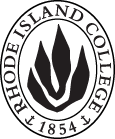 Cover page						Scroll over blue text to see further instructionsB.  NEW OR REVISED COURSES: NURS 509 Professional Project SeminarB.  NEW OR REVISED COURSES: NURS 512 Genetics and Genomics in Health CareD. SignaturesChanges that directly impact more than one department/program MUST have the signatures of all relevant department chairs, program directors, and relevant dean (e.g. when creating/revising a program using courses from other departments/programs). Proposals that do not have appropriate approval signatures will not be considered. Type in name of person signing and their position/affiliation.Send electronic files of this proposal and accompanying catalog copy to graduatecommittee@ric.edu and a printed or electronic signature copy of this form to the current Chair of Graduate Committee. Check Graduate Committee website for due dates.D.1. Approvals:   required from programs/departments/deans who originate the proposal.  may include multiple departments, e.g., for joint/interdisciplinary prposals. A.1. Course or programMaster of Science in NursingMaster of Science in NursingMaster of Science in NursingMaster of Science in NursingMaster of Science in NursingReplacing A.2. Proposal typeCourse:  creation | X revision| deletion Course:  creation | X revision| deletion Course:  creation | X revision| deletion Course:  creation | X revision| deletion Course:  creation | X revision| deletion A.3. OriginatorHome departmentHome departmentSchool of Nursing: Graduate DepartmentSchool of Nursing: Graduate DepartmentA.4. Rationale/ContextThe purpose of this proposal is to revise the offerings of the following classes: NURS 503 Professional Role DevelopmentNURS 509, Professional Project Seminar NURS 512 Genetics and Genomics in Health CareNURS 509 is a required course for all MSN students and at present is only offered in the summer and course work runs over both summer sessions. This has become challenging as students do not always want to take courses in both summer sessions, and many faculty do not wish to teach over the summer for both sessions. MSN faculty, as well as School of Nursing leadership, feel that offering this course during the academic year will offer greater success for the students and greater consistency in faculty teaching in the course. All MSN students, across the three program options will now take NURS 509 either in the Fall or the Spring. NURS 503 has consistently been offered in the Spring and Summer sessions. The offerings will not change; however it will now be recommended that full-time Acute Care and Population/Public Health MSN students take NURS 509 in the Spring and NURS 503 in the summer. All MSN faculty feel this would provide a more succinct summer session for students, as NURS 503 will only be 6 weeks as opposed to NURS 509 which runs over both summer sessions.NURS 512 has traditionally been offered in the Spring and the Fall. The Fall offering was mainly for students enrolled in the Nurse Anesthesia (NA) program option, but 512 will now be offered in the summer as well, so that NA students can take the course then, and then NURS 509 in the Fall. Both Nurse Anesthesia and MSN faculty, as well as NA students, feel this would provide a more succinct summer session for students, as NURS 512 will only be 6 weeks as opposed to NURS 509 which runs over both summer sessions.The purpose of this proposal is to revise the offerings of the following classes: NURS 503 Professional Role DevelopmentNURS 509, Professional Project Seminar NURS 512 Genetics and Genomics in Health CareNURS 509 is a required course for all MSN students and at present is only offered in the summer and course work runs over both summer sessions. This has become challenging as students do not always want to take courses in both summer sessions, and many faculty do not wish to teach over the summer for both sessions. MSN faculty, as well as School of Nursing leadership, feel that offering this course during the academic year will offer greater success for the students and greater consistency in faculty teaching in the course. All MSN students, across the three program options will now take NURS 509 either in the Fall or the Spring. NURS 503 has consistently been offered in the Spring and Summer sessions. The offerings will not change; however it will now be recommended that full-time Acute Care and Population/Public Health MSN students take NURS 509 in the Spring and NURS 503 in the summer. All MSN faculty feel this would provide a more succinct summer session for students, as NURS 503 will only be 6 weeks as opposed to NURS 509 which runs over both summer sessions.NURS 512 has traditionally been offered in the Spring and the Fall. The Fall offering was mainly for students enrolled in the Nurse Anesthesia (NA) program option, but 512 will now be offered in the summer as well, so that NA students can take the course then, and then NURS 509 in the Fall. Both Nurse Anesthesia and MSN faculty, as well as NA students, feel this would provide a more succinct summer session for students, as NURS 512 will only be 6 weeks as opposed to NURS 509 which runs over both summer sessions.The purpose of this proposal is to revise the offerings of the following classes: NURS 503 Professional Role DevelopmentNURS 509, Professional Project Seminar NURS 512 Genetics and Genomics in Health CareNURS 509 is a required course for all MSN students and at present is only offered in the summer and course work runs over both summer sessions. This has become challenging as students do not always want to take courses in both summer sessions, and many faculty do not wish to teach over the summer for both sessions. MSN faculty, as well as School of Nursing leadership, feel that offering this course during the academic year will offer greater success for the students and greater consistency in faculty teaching in the course. All MSN students, across the three program options will now take NURS 509 either in the Fall or the Spring. NURS 503 has consistently been offered in the Spring and Summer sessions. The offerings will not change; however it will now be recommended that full-time Acute Care and Population/Public Health MSN students take NURS 509 in the Spring and NURS 503 in the summer. All MSN faculty feel this would provide a more succinct summer session for students, as NURS 503 will only be 6 weeks as opposed to NURS 509 which runs over both summer sessions.NURS 512 has traditionally been offered in the Spring and the Fall. The Fall offering was mainly for students enrolled in the Nurse Anesthesia (NA) program option, but 512 will now be offered in the summer as well, so that NA students can take the course then, and then NURS 509 in the Fall. Both Nurse Anesthesia and MSN faculty, as well as NA students, feel this would provide a more succinct summer session for students, as NURS 512 will only be 6 weeks as opposed to NURS 509 which runs over both summer sessions.The purpose of this proposal is to revise the offerings of the following classes: NURS 503 Professional Role DevelopmentNURS 509, Professional Project Seminar NURS 512 Genetics and Genomics in Health CareNURS 509 is a required course for all MSN students and at present is only offered in the summer and course work runs over both summer sessions. This has become challenging as students do not always want to take courses in both summer sessions, and many faculty do not wish to teach over the summer for both sessions. MSN faculty, as well as School of Nursing leadership, feel that offering this course during the academic year will offer greater success for the students and greater consistency in faculty teaching in the course. All MSN students, across the three program options will now take NURS 509 either in the Fall or the Spring. NURS 503 has consistently been offered in the Spring and Summer sessions. The offerings will not change; however it will now be recommended that full-time Acute Care and Population/Public Health MSN students take NURS 509 in the Spring and NURS 503 in the summer. All MSN faculty feel this would provide a more succinct summer session for students, as NURS 503 will only be 6 weeks as opposed to NURS 509 which runs over both summer sessions.NURS 512 has traditionally been offered in the Spring and the Fall. The Fall offering was mainly for students enrolled in the Nurse Anesthesia (NA) program option, but 512 will now be offered in the summer as well, so that NA students can take the course then, and then NURS 509 in the Fall. Both Nurse Anesthesia and MSN faculty, as well as NA students, feel this would provide a more succinct summer session for students, as NURS 512 will only be 6 weeks as opposed to NURS 509 which runs over both summer sessions.The purpose of this proposal is to revise the offerings of the following classes: NURS 503 Professional Role DevelopmentNURS 509, Professional Project Seminar NURS 512 Genetics and Genomics in Health CareNURS 509 is a required course for all MSN students and at present is only offered in the summer and course work runs over both summer sessions. This has become challenging as students do not always want to take courses in both summer sessions, and many faculty do not wish to teach over the summer for both sessions. MSN faculty, as well as School of Nursing leadership, feel that offering this course during the academic year will offer greater success for the students and greater consistency in faculty teaching in the course. All MSN students, across the three program options will now take NURS 509 either in the Fall or the Spring. NURS 503 has consistently been offered in the Spring and Summer sessions. The offerings will not change; however it will now be recommended that full-time Acute Care and Population/Public Health MSN students take NURS 509 in the Spring and NURS 503 in the summer. All MSN faculty feel this would provide a more succinct summer session for students, as NURS 503 will only be 6 weeks as opposed to NURS 509 which runs over both summer sessions.NURS 512 has traditionally been offered in the Spring and the Fall. The Fall offering was mainly for students enrolled in the Nurse Anesthesia (NA) program option, but 512 will now be offered in the summer as well, so that NA students can take the course then, and then NURS 509 in the Fall. Both Nurse Anesthesia and MSN faculty, as well as NA students, feel this would provide a more succinct summer session for students, as NURS 512 will only be 6 weeks as opposed to NURS 509 which runs over both summer sessions.The purpose of this proposal is to revise the offerings of the following classes: NURS 503 Professional Role DevelopmentNURS 509, Professional Project Seminar NURS 512 Genetics and Genomics in Health CareNURS 509 is a required course for all MSN students and at present is only offered in the summer and course work runs over both summer sessions. This has become challenging as students do not always want to take courses in both summer sessions, and many faculty do not wish to teach over the summer for both sessions. MSN faculty, as well as School of Nursing leadership, feel that offering this course during the academic year will offer greater success for the students and greater consistency in faculty teaching in the course. All MSN students, across the three program options will now take NURS 509 either in the Fall or the Spring. NURS 503 has consistently been offered in the Spring and Summer sessions. The offerings will not change; however it will now be recommended that full-time Acute Care and Population/Public Health MSN students take NURS 509 in the Spring and NURS 503 in the summer. All MSN faculty feel this would provide a more succinct summer session for students, as NURS 503 will only be 6 weeks as opposed to NURS 509 which runs over both summer sessions.NURS 512 has traditionally been offered in the Spring and the Fall. The Fall offering was mainly for students enrolled in the Nurse Anesthesia (NA) program option, but 512 will now be offered in the summer as well, so that NA students can take the course then, and then NURS 509 in the Fall. Both Nurse Anesthesia and MSN faculty, as well as NA students, feel this would provide a more succinct summer session for students, as NURS 512 will only be 6 weeks as opposed to NURS 509 which runs over both summer sessions.A.5. Student impactStudents will now have the opportunity to take NURS 509 during either the Spring or Fall semester. Students will now have the opportunity to take NURS 509 during either the Spring or Fall semester. Students will now have the opportunity to take NURS 509 during either the Spring or Fall semester. Students will now have the opportunity to take NURS 509 during either the Spring or Fall semester. Students will now have the opportunity to take NURS 509 during either the Spring or Fall semester. Students will now have the opportunity to take NURS 509 during either the Spring or Fall semester. A.6. Impact on other programsNoneNoneNoneNoneNoneNoneA.7. Resource impactFaculty PT & FT: We don’t expect an impact and may decrease need for summer faculty resources.We don’t expect an impact and may decrease need for summer faculty resources.We don’t expect an impact and may decrease need for summer faculty resources.We don’t expect an impact and may decrease need for summer faculty resources.We don’t expect an impact and may decrease need for summer faculty resources.A.7. Resource impactLibrary:NoneNoneNoneNoneNoneA.7. Resource impactTechnologyNoneNoneNoneNoneNoneA.7. Resource impactFacilities:NoneNoneNoneNoneNoneA.7. Resource impactPromotion/ Marketing needs NoneNoneNoneNoneNoneA.8. Semester effectiveSpring 2019A.9. Rationale if sooner than next fallA.9. Rationale if sooner than next fallIn order to provide this course for students currently enrolled full-time in the Acute Care and Population/Public Health program options a Spring 2020 offering is required.  In order to provide this course for students currently enrolled full-time in the Acute Care and Population/Public Health program options a Spring 2020 offering is required.  In order to provide this course for students currently enrolled full-time in the Acute Care and Population/Public Health program options a Spring 2020 offering is required.  Old (for revisions only – list only information that is being revised)NewB.6. OfferedFall  | Spring  | X Summer  |Even years |  Odd years | AnnuallyAlternate Years  | As neededX Fall  | X Spring  | Summer  |Even years |  Odd years | AnnuallyAlternate Years  | As needed.Old (for revisions only – list only information that is being revised)NewB.6. OfferedX Fall  | X Spring  | Summer  |Even years |  Odd years | AnnuallyAlternate Years  | As neededX Fall  | X Spring  | X Summer  |Even years |  Odd years | AnnuallyAlternate Years  | As needed.INSTRUCTIONS FOR PREPARING THE CATALOG COPY:  The proposal must include all relevant pages from the college catalog, and must show how the catalog will be revised.  (1) Go to the “Forms and Information” page on the Graduate Committee website. Scroll down until you see the Word files for the current catalog. (2) Download ALL catalog sections relevant for this proposal, including course descriptions and/or other affected programs.  (3) Place ALL relevant catalog copy into a single file.  Put page breaks between sections and delete any catalog pages not relevant for this proposal. (4) Using the track changes function, revise the catalog pages to demonstrate what the information should look like in next year’s catalog.  (5) Check the revised catalog pages against the proposal form, especially making sure that program totals are correct if adding/deleting course credits.  NamePosition/affiliationSignatureDateKara MistoProgram Director of Joanne CostelloChair of Graduate Nursing Dept.Debra ServelloDean of School of Nursing